Chủ đề: Soạn văn 6 sách Cánh DiềuSoạn bài Chích bông ơi sách Cánh DiềuSoạn văn 6 bài Chích bông ơi Ngữ Văn 6 tập 2 trong bộ Cánh Diều. Trả lời chi tiết các câu hỏi trang 76-79 giúp các em hiểu rõ nội dung bài đọc thông qua các câu hỏi giữa bài, và tổng kết kiến thức với phần câu hỏi cuối bài.1. Chuẩn bị - Soạn Chích bông ơi Cánh Diều(SGK trang 76 Ngữ Văn 6 tập 2 Cánh Diều)- Xem lại mục Chuẩn bị ở bài Bức tranh của em gái tôi để vận dụng vào đọc hiểu văn bản này- Đọc trước truyện Chích bông ơ! Tìm hiểu thêm các tư liệu về tác giả Cao Duy SơnGợi ý:- Truyện kể về một lần cậu bé nhờ bố bắt một chú chim chích bông mắc kẹt khiến Dế Vần - người bố nhớ lại kỉ niệm xưa vô tình bắt chú chim chích bông con xa mẹ phải chết. Qua câu chuyện xưa giúp người con rút ra bài học cho mình- Thời điểm xảy ra: khi Dế Vần 8 tuổi theo pa nên nương- Truyện có nhân vật: con trai của Dế Vần, Dế Vần, pa của Dế Vần- Nhân vật chính: Dế Vần - Dế Vần là cậu bé hiền lành, luôn ân hận về những điều mình đã làm sai.- Kể theo ngôi thứ ba người kể tự giấu mình đi và gọi tên các nhân vật theo tên. Cách kể này giúp người kể có thể kể chuyện một cách linh hoạt những gì diễn ra với nhân vật.- Câu chuyện muốn nhắn gửi cần bảo vệ động vật không nên chọc phá tổ chim, bắt chim non và cần  suy nghĩ cẩn thận trước khi làm một điều gì đó  - Tác giả Cao Duy Sơn:Tên thật là Nguyễn Cao Sơn. Sinh ngày 28-4-1956 tại thung lũng Co Xàu, thị trấn cổ nổi tiếng của huyện Trùng Khánh (Cao Bằng). Ông là Hội viên Hội Nhà văn Việt Nam. Anh là tác giả của 5 cuốn tiểu thuyết và 4 tập truyện ngắn đã xuất bản như: "Người lang thang", "Cực lạc", "Hoa mận đỏ", "Đàn trời", "Chòm ba nhà", "Những chuyện ở lũng Cô Sầu", "Những đám mây hình người", "Hoa bay cuối trời" và "Ngôi nhà xưa bên suối". Với những đóng góp tích cực cho sự nghiệp văn học dân tộc thiểu số nói riêng, văn học nước nhà nói chung; tiếp nối nhiều giải thưởng văn học, trong đó có Giải thưởng văn học Đông – Nam Á năm 2009, nhà văn Cao Duy Sơn đã có tên trong danh sách Giải thưởng Nhà nước về văn học nghệ thuật năm 2017. Hiện anh là Tổng biên tập Tạp chí Văn hóa các dân tộc.2. Đọc hiểu - Soạn Chích bông ơi Cánh Diều*Câu hỏi giữa bàiCâu 1 trang 77 Ngữ Văn 6 tập 2 Cánh DiềuCâu hỏi: Nội dung tranh liên quan đến sự việc gì trong truyện?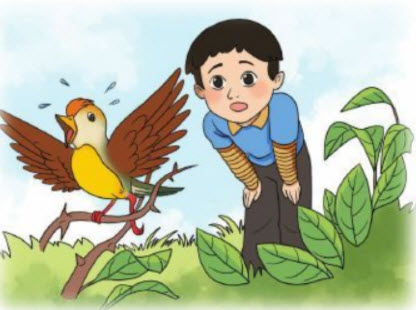 Gợi ý:Nội dung tranh lên quan đến sự việc cậu bé Khìn vô tình phát hiện một chú chim bị kẹt tròng bụi gaiCâu 2 trang 77 Ngữ Văn 6 tập 2 Cánh DiềuCâu hỏi: Chú ý theo dõi chuyện đang xảy ra (hiện tại) và chuyện đã xáy ra (quá khứ)Gợi ý:- Chuyện xảy ra ở hiện tại: Cậu bé Khìn nhờ bố bắt chú chim bị mắc trong bụi gai- Chuyện xảy ra trong quá khứ: Dế Vần bắt một chú chim chích bông non khỏi mẹ khiến chú chích bông con chết.Câu 3 trang 77 Ngữ Văn 6 tập 2 Cánh DiềuCâu hỏi: "Chú bé" ở phần (2) là ai?Gợi ý:- Chú bé ở phần (2) là Dế VầnCâu 4 trang 77 Ngữ Văn 6 tập 2 Cánh DiềuCâu hỏi: "Pa" ở đây và "pa" ở đầu truyện có phải một người không?Gợi ý:- "Pa" ở đây là bố của Dế Vần; "pa" ở đầu chuyện là bố của Khìn hay chính là Dế Vần.Câu 5 trang 78 Ngữ Văn 6 tập 2 Cánh DiềuCâu hỏi: Theo em, người cha định nói với con điều gì?Gợi ý:- Theo em, người cha định khuyên bảo con cho chim về tổ vì chim non xa mẹ sẽ chếtCâu 6 trang 78 Ngữ Văn 6 tập 2 Cánh DiềuCâu hỏi: Phần 3 kể chuyện hiện tại hay quá khứ?Gợi ý:- Phần 3 kể chuyện ở hiện tạiCâu 7 trang 79 Ngữ Văn 6 tập 2 Cánh DiềuCâu hỏi: Nội dung tranh minh họa có thể hiện được phần kết thúc của truyện không?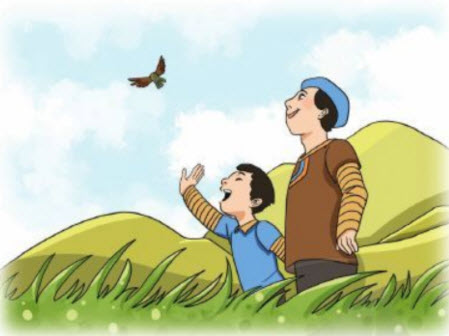 Gợi ý:- Nội dung tranh minh họa thể hiện được kết thúc câu truyện: Khìn đã thả Chích bông bay đi tìm mẹCâu 8 trang 79 Ngữ Văn 6 tập 2 Cánh DiềuCâu hỏi: Thử nghĩ kết thúc câu chuyện theo một hướng khác?Gợi ý:Khìn đã giúp Chích bông ra khỏi bụi gai, lúc này mẹ chú chí bông cũng đang bay đi tìm con. Nghe tiếng Chích bông mẹ, chú chim con bay lên hót líu lo cùng mẹ như kể lại với mẹ về việc được Khìn cứu mình. Cả 2 mẹ con chích bông bay lượn xung quanh hót líu lo như cảm ơn bé Khìn và Dế Vần rồi rời đi.*Câu hỏi cuối bài - Soạn Chích bông ơi Cánh DiềuCâu hỏi cuối bài trang 79 Ngữ Văn 6 tập 2 Cánh DiềuCâu 1. Truyện viết về ai, về việc gì? Theo em, Dế Vần là người thế nào?Câu 2. Chỉ ra điểm giống nhau giữa hai câu chuyện trong văn bản này:a) Chuyện của người cha trong quá khứb) Chuyện hiện tại của hai cha con Ò KhìnTừ đó em hiểu cách viết " truyện trong truyện" ở đây thế nào?Câu 3. Vì sao ở đầu truyện, Ò Khìn muốn pa bắt con chích nông để chơi nhưng đến cuối truyện lại thả để chim bay vút lên trời với lời thì thầm:" bay đi, bay về với mẹ mày đi"Câu 4. Truyện muốn nhắn gửi người đọc điều gì? Đối với em điều gì gây ấn tượng sau sắc nhất ? Vì sao?Gợi ý trả lời câu hỏi cuối bài soạn Chích bông ơi Cánh DiềuCâu 1.- Truyện viết về Dế Vần.- Truyện kể về một lần cậu bé Khìn nhờ bố giúp đỡ một chú chim chích bông mắc kẹt khiến Dế Vần- người bố nhớ lại kỉ niệm xưa vô tình bắt chú chim chích bông con xa mẹ phải chết.- Dế Vần là một cậu bé hiền lành, biết nhận lỗi sai và luôn ân hận về những hành vi sai lầm của mìnhCâu 2.- Điểm giống nhau ở chỗ cả Ò Khìn và Dế Vần đều là những cậu bé tinh nghịch, muốn giữ lấy chim chích bông nhỏ để nuôi- Cách viết "truyện trong truyện" là  lồng ghép một câu chuyện độc lập (có liên quan hoặc không về mặt nội dung) vào một câu chuyện chínhCâu 3.- Vì Ò Khìn sau khi nghe được câu chuyện pa kể và hiểu được việc bắt chim là không đúng, có thể khiến chim phải chết do chim con xa mẹ và nỗi day dứt trong lòng pa, cậu bé hiền lành đã thả để chim bay vút lên trời với lời thì thầm: "bay đi, bay về với mẹ mày đi"Câu 4.- Câu chuyện muốn nhắn gửi ta rằng cần lòng nhân hậu, luôn giúp đỡ người khác, bảo vệ động vật và không nên chọc phá tổ chim, bắt chim non, suy nghĩ cẩn thận trước khi làm một điều gì đó- Điều gây ấn tượng sâu sắc với em là cách lồng ghép hai câu chuyện một cách khéo léo tài tình, giúp người đọc vừa đọc hiểu câu chuyện vừa có thể rút ra bài học đúng đắn cho mình~/~Hi vọng các em sẽ chuẩn bị bài học tốt nhất trước khi tới lớp với toàn bộ tài liệu hướng dẫn soạn bài Chích bông ơi trang 76 Ngữ Văn 6 tập 2 sách Cánh Diều mà Đọc tài liệu đã tổng hợp trên đây. Chúc các em học tốt!